ЗАЯВКАНА УЧАСТИЕ В ЕЖЕГОДНОЙ ОБЩЕСТВЕННОЙ ПРЕМИИ «РЕГИОНЫ – УСТОЙЧИВОЕ РАЗВИТИЕ»Все поля подлежат заполнениюРуководитель организации _______________________    				подпись__________________ М.П.ВНИМАНИЕ! Заявку необходимо направить в 2-х форматах: ХХХ.docх и ХХХ.pdf (отсканированный вариант с подписью и печатью)Ответственный сотрудник для работы по заполнению Заявки и дальнейшего предоставления документов по финансированию проектов: Биткова Юлия Владимировна, 8-800-775-10-73, +7 915 317-77-89, Bitkova@infra-konkurs.ruСидоров Михаил Сергеевич, 8-800-775-10-73, Sidorov@infra-konkurs.ruСоловьева Анастасия Игоревна, +7 925 793-74-35,  Soloveva@infra-konkurs.ru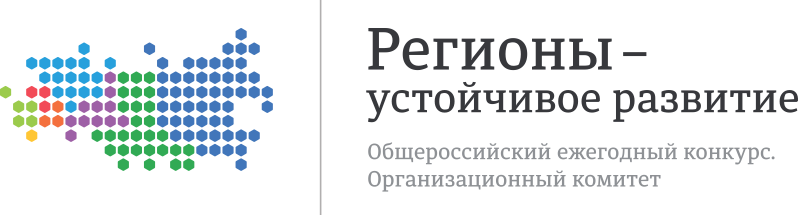 I. КАРТОЧКА ОРГАНИЗАЦИИI. КАРТОЧКА ОРГАНИЗАЦИИI. КАРТОЧКА ОРГАНИЗАЦИИ1Полное наименование юридического лица2Краткое наименование юридического лица3ИНН/КПП4ОГРН5Юридический адрес6Расчетный счет7Наименование банка:8Кор. счет банка:9БИК10Руководитель организации (ФИО полностью и должность)11Телефон  организации (с указанием кода города): 12Адрес интернет-сайта организации 13Электронная почта юридического лица II. ИНФОРМАЦИЯ О ПРОЕКТЕ*II. ИНФОРМАЦИЯ О ПРОЕКТЕ*II. ИНФОРМАЦИЯ О ПРОЕКТЕ*1Наименование проекта2Краткое описание инвестиционного проекта (суть и преимущества проекта, значимость для региона, конкурентная среда, основные мероприятия предполагаемые при реализации проекта )3Место реализации проекта (субъект РФ, муниципальное образование, город/поселок)  4Форма реализации проекта (отметьте нужный вариант)Форма реализации проекта (отметьте нужный вариант)4Новое строительство/реконструкция4Модернизация4Расширение действующего производства4Покупка бизнеса4Другое5Отрасль проекта (отметьте нужный вариант) Отрасль проекта (отметьте нужный вариант) 5ЖКХ (ВКХ)5Энергетика5Промышленное производство5АПК5Перерабатывающая промышленность5Лесное хозяйство5Строительство жилищных объектов (214 ФЗ)5Строительство коммерческой недвижимости 5Строительство инфраструктурных и социальных объектов5Другая отрасль6Степень готовности проектаСтепень готовности проекта6Идея6Технико-экономическое обоснование6Разработан бизнес-план, рассчитана финансовая модель6Оформлена исходно-разрешительная документация для проектирования6Проведены инженерные, экологические изыскания6Разработана проектно-сметная документация 6Получено положительное заключение экспертизы по проекту и материалам инженерных изысканий6Получено разрешение на строительство6Другое7Информация о строящихся/реконструируемых в рамках проекта объектах недвижимости Информация о строящихся/реконструируемых в рамках проекта объектах недвижимости 7Объект 1 / площадь м2 / себестоимость строительства м27Объект 2 / площадь м2/ себестоимость строительства м27Объект 3 / площадь  м2 / себестоимость строительства м27Объект 4 / площадь м2 / себестоимость строительства м28Перечень продукции/услуг, планируемый в рамках реализуемого проекта Перечень продукции/услуг, планируемый в рамках реализуемого проекта 8Наименование продукции/услуг, объем в год, предполагаемая цена реализации 8Наименование продукции/услуг, объем в год, предполагаемая цена реализации8Наименование продукции/услуг, объем в год, предполагаемая цена реализации8Наименование продукции/услуг, объем в год, предполагаемая цена реализации9Планируемый регион сбыта продукции (РФ/ЕврАзЭС/мир)10Планируемое кол-во новых рабочих мест11Информация о земельном участке/объекте недвижимостиИнформация о земельном участке/объекте недвижимости11Собственность 11Аренда / срок 11Индустриальный парк / ТОР/Технопарк11Отсутствует11Другое12Общая сумма проекта, в т.ч.:Итого: ______ руб12Оформление исходно-разрешительной документации, технических условий12Затраты на ПСД (стадии «П», «РД»)12Покупка земельного участка/объектов недвижимости12Затраты на СМР (строительные работы)12Затраты на закупку оборудования (включая монтажные работы)12Авто- и спецтранспорт12Оборотные средства12Другое13Сумма ранее понесенных затрат Инициатором проекта для реализации проекта, руб., в том числе: Итого: ___________________ руб. 13Оформление исходно-разрешительной документации, технических условий13Затраты на ПСД (стадии «П», «РД»)13Покупка земельного участка/объектов недвижимости13Затраты на СМР (строительные работы)13Затраты на закупку оборудования (включая монтажные работы)13Авто- и спецтранспорт13Прочие расходы14Сумма запрашиваемого финансирования, в том числе: Итого: ___________________ руб. 14Покупка земельного участка/объектов недвижимости14Затраты на СМР (строительные работы)14Затраты на закупку оборудования (включая монтажные работы)14Авто- и спецтранспорт14Оборотные средства14Прочие расходы15Срок реализации проекта, летКонтактное данные лица для работы по заявке*Контактное данные лица для работы по заявке*ФИОТелефоныЭл. ПочтаМесто работыДолжностьВремя к МосквеКомментарии